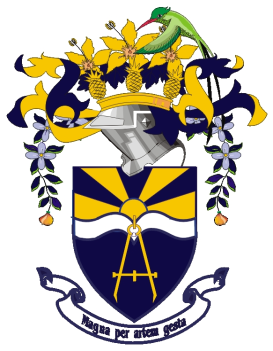 UNIVERSITY OF TECHNOLOGY, JAMAICACOLLEGE/ FACULTY: Engineering and ComputingSCHOOL/ DEPARTMENT: Chemical EngineeringMid-semester Examination 2, Semester 3Module Name: 	   Chemical Engineering Thermodynamics 1Module Code: 	   CHE3003Date: 		   July 24, 2012Theory/ Practical:  TheoryGroups: 		   B.ENG.3CDuration: 		   3 hoursInstructionsANSWER ALL QUESTIONS EACH QUESTION MUST BEGIN ON A NEW PAGELEAVE TWO LINES BETWEEN PARTS OF A QUESTIONREAD EACH QUESTION CAREFULLY BEFORE ANSWERINGSHOW CLEARLY ALL EQUATIONS USED FOR CALCULATIONSTHE INTENDED MARK IS INDICATED AT THE BEGINNING OF EACH QUESTIONANSWER MUST BE NUMBERED IDENTICAL TO THE QUESTION BEING ANSWEREDA FORMULA SHEET AND UNIT CONVERSION CHART ARE ATTACHED.Question #1 [35 marks]A vessel with a volume of 0.35 m3 is used to store liquid propane at its vapor pressure. Safety considerations dictate that at a temperature of 320 K the liquid must occupy no more than 80% of the total volume of the vessel. For these conditions, determine the mass of vapor and the mass of liquid in the vessel using the Peng/Robinson (PR) equation. At 320 K the vapor pressure of propane is 16.0 bar.Question #2 [35 marks]An equimolar mixture of nitrogen and acetylene enters a steady-flow reactor at 298.15 K (25°C) and atmospheric pressure. The only reaction occurring is:N2(g) + C2H2(g)                       2HCN(g)The product gases leave the reactor at 873.15 K (600°C) and contain 24.2 mole-% HCN. How much heat is supplied to the reactor per mole of product gas?Question #3 [30 marks]A binary mixture of Ethanol (l) and l-propanol (2) with a mole fraction of  = 0.25 is flashed to conditions of T = 360 K and P = 0.8 atm. Assuming that Raoult's law applies, determine:the equilibrium mole fractions  and  of the liquid and vapor phases formed,the molar fraction V of the vapor formed, and the fractional recovery R of species 1 in the vapor phase (defined as the ratio of the moles of species 1 in the vapor to moles in the feed).Total Marks = 100***** END OF PAPER *****Formula SheetFor Vapour and Vapour-like RootsStart with For Liquid and Liquid-like RootsStart with 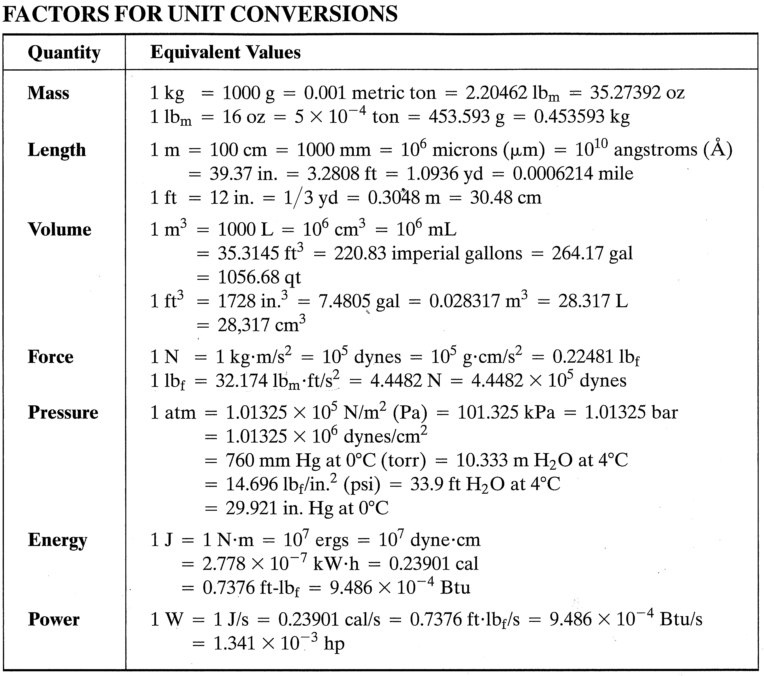 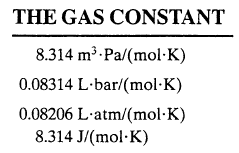 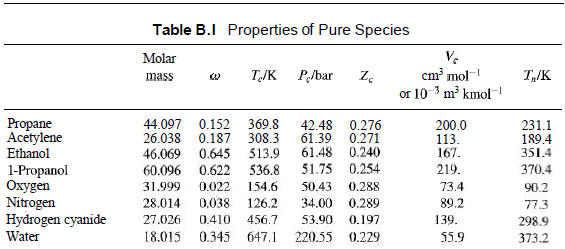 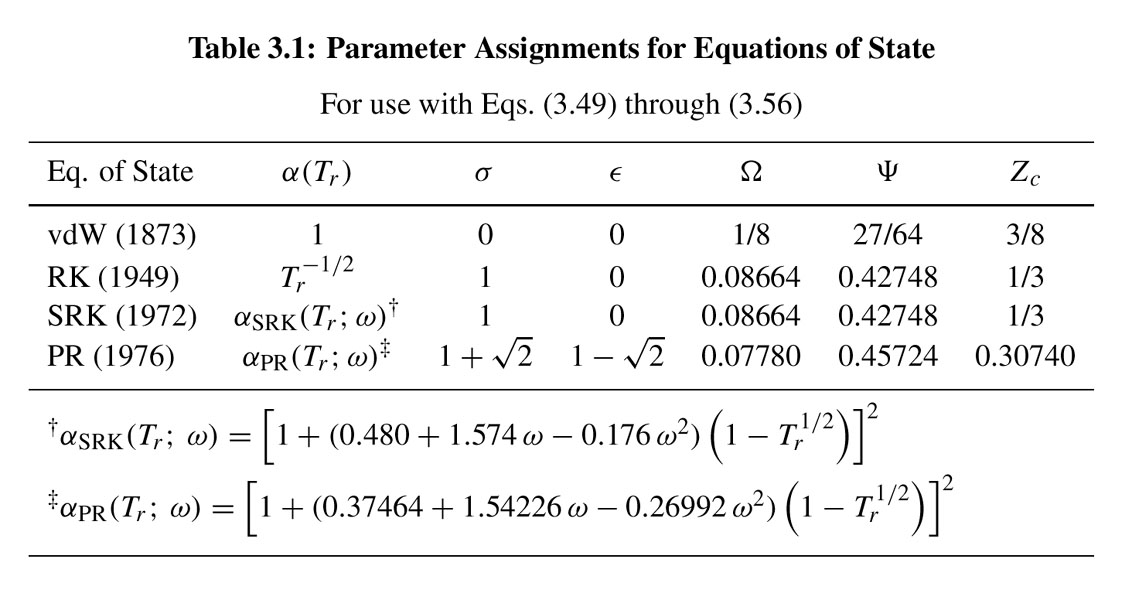 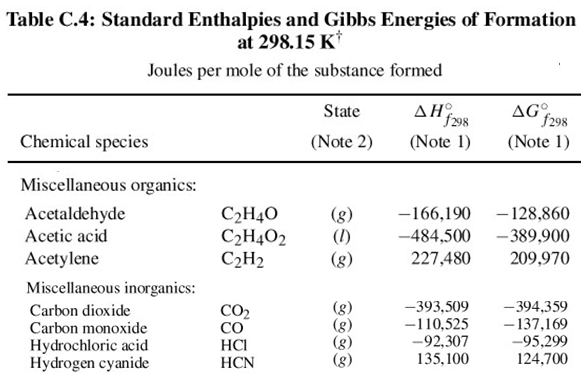 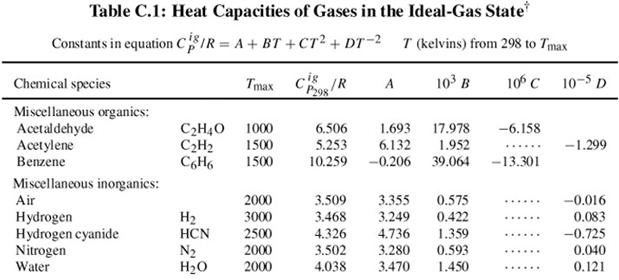 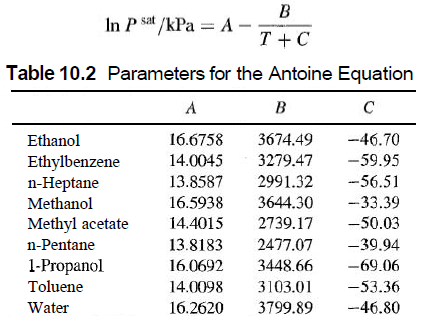 